СОВЕТ ДЕПУТАТОВМонастырщинского городского поселенияМонастырщинского района Смоленской областичетвертого созываР Е Ш Е Н И Еот 24 декабря 2021 года  № 27О внесении изменения в Положение о муниципальном контроле в сфере благоустройства на территории Монастырщинского городского поселения Монастырщинского района Смоленской области, утвержденное решением Совета депутатов Монастырщинского городского поселения Монастырщинского района Смоленской области четвертого созыва от 26.08.2021 № 17	В соответствии с Федеральным законом от 06.10.2003 № 131-ФЗ «Об общих принципах организации местного самоуправления в Российской Федерации», в целях реализации Федерального закона от 31.07.2020 № 248-ФЗ «О государственном контроле (надзоре) и муниципальном контроле в Российской Федерации», Уставом муниципального образования «Монастырщинский район» Смоленской области, Уставом Монастырщинского городского поселения Монастырщинского района Смоленской области, Совет депутатов Монастырщинского городского поселения Монастырщинского района Смоленской областиР Е Ш И Л:Внести в Положение о муниципальном контроле в сфере благоустройства на территории Монастырщинского городского поселения Монастырщинского района Смоленской области, утвержденное решением Совета депутатов Монастырщинского городского поселения Монастырщинского района Смоленской области четвертого созыва от 26.08.2021 № 17, следующее изменение:1.1. Раздел 5 дополнить следующим пунктом:	«5.22. Положения раздела 5 вступают в силу с 01.01.2023».Настоящее решение вступает в силу с момента подписания и подлежит официальному опубликованию в районной газете «Наша жизнь».Глава      муниципального      образованияМонастырщинского городского поселенияМонастырщинского района     Смоленскойобласти								                              З.В. Кулаженкова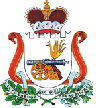 